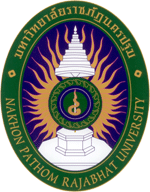 แบบฟอร์มสำหรับการตรวจและแก้ไขบทความการประชุมวิชาการระดับชาติ  ครั้งที่ 14 มหาวิทยาลัยราชภัฏนครปฐมหัวข้อการจัดงาน “วิจัยสร้าง Innovation and Technology เพื่อรองรับสังคมไทยสู่ยุค Digital World”  วันที่ 7 – 8 กรกฎาคม  2565รหัสบทความ :											ชื่อบทความ : 											 ชื่อผู้ส่งบทความ :										สาขาที่นำเสนอบทความ : 									รูปแบบการนำเสนอบทความ : 									ลำดับข้อเสนอแนะและคำแนะนำจากผู้ทรงคุณวุฒิที่ตรวจบทความข้อแก้ไขที่มีการแก้ไขโดยผู้แต่งหน้าที่แก้ไขในบทความฉบับปรับปรุง